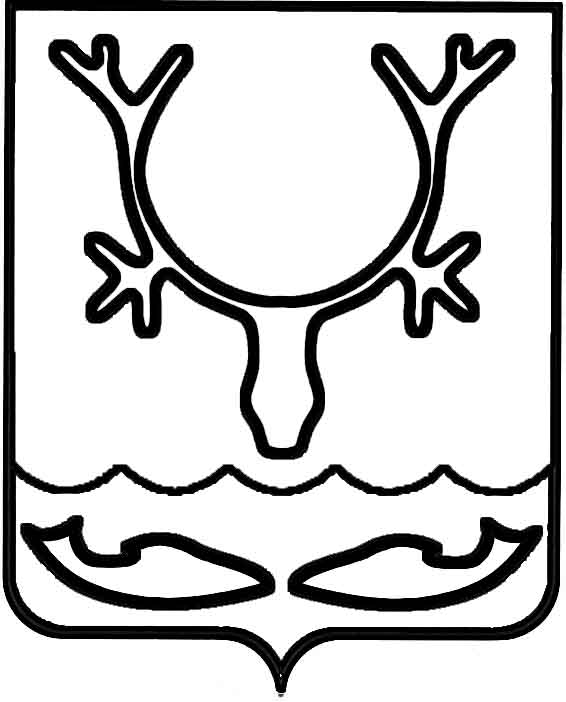 Администрация муниципального образования
"Городской округ "Город Нарьян-Мар"ПОСТАНОВЛЕНИЕО внесении изменений в постановление Администрации муниципального образования "Городской округ "Город Нарьян-Мар"                 от 06.11.2019 № 1059В целях актуализации данных по осуществлению мониторинга состояния систем теплоснабжения Администрация муниципального образования "Городской округ "Город Нарьян-Мар"П О С Т А Н О В Л Я Е Т:1.	Внести в Порядок мониторинга состояния систем теплоснабжения 
на территории муниципального образования "Городской округ "Город Нарьян-Мар", утвержденный постановлением Администрации муниципального образования "Городской округ "Город Нарьян-Мар" от 06.11.2019 № 1059, следующие изменения:1.1. в пункте 19 слова "СНиП 2.04.14-88 "Тепловая изоляция оборудования 
и трубопроводов" заменить словами "СП 61.13330.2012. Свод правил. Тепловая изоляция оборудования и трубопроводов. Актуализированная редакция СНиП 41-03-2003";1.2. в пункте 21 слова "ГОСТ 2874-82* "Вода питьевая". "Гигиенические требования и контроль за качеством до достижения показателей, соответствующих санитарным нормам" заменить словами "ГОСТ Р 51232-98. Государственный стандарт Российской Федерации. Вода питьевая. Общие требования к организации и методам контроля качества".2.	Приложение 2 к постановлению Администрации муниципального образования "Городской округ "Город Нарьян-Мар" от 06.11.2019 № 1059 
"Об утверждении системы мониторинга состояния систем теплоснабжения 
на территории муниципального образования "Городской округ "Город Нарьян-Мар" изложить в следующей редакции:"Приложение 2к постановлению Администрациимуниципального образования"Городской округ "Город Нарьян-Мар"от 06.11.2019 № 1059Состав рабочей группыпо осуществлению мониторинга состояния систем теплоснабженияна территории муниципального образования "Городской округ"Город Нарьян-Мар"3.	Настоящее постановление вступает в силу со дня его подписания и подлежит официальному опубликованию.26.10.2023№1497Бережной Андрей Николаевич– первый заместитель главы Администрации МО "Городской округ "Города Нарьян-Мар", председатель рабочей группы;Терентьева Елена АлександровнаРудный Алексей Владимирович– начальник управления жилищно-коммунального хозяйства Администрации муниципального образования "Городской округ "Город Нарьян-Мар", заместитель председателя рабочей группы;– инженер 2 категории отдела ЖКХ, дорожного хозяйства                                и благоустройства управления жилищно-коммунального хозяйства Администрации муниципального образования "Городской округ "Город Нарьян-Мар", секретарь рабочей группы.Члены рабочей группы:Анисимов Сергей МихайловичБойко Елена ВалерьевнаЛебедев ВикторГеннадьевичЛисиценский Алексей ВладимировичТерлецкая Нина Васильевна– и.о. директора ГУП НАО "Ненецкая коммунальная компания" (по согласованию);– начальник инженерно-технического отдела Нарьян-Марского МУ ПОК и ТС (по согласованию);– начальник тепломеханического цеха ГУП НАО "Нарьян-Марская электростанция" (по согласованию);– начальник отдела ЖКХ, дорожного хозяйства                                и благоустройства управления жилищно-коммунального хозяйства Администрации муниципального образования "Городской округ "Город Нарьян-Мар";– инженер отдела ЖКХ, дорожного хозяйства                                и благоустройства управления жилищно-коммунального хозяйства Администрации муниципального образования "Городской округ "Город Нарьян-Мар".".Глава города Нарьян-Мара О.О. Белак